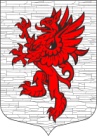 СОВЕТ ДЕПУТАТОВМУНИЦИПАЛЬНОГО ОБРАЗОВАНИЯЛОПУХИНСКОЕ СЕЛЬСКОЕ ПОСЕЛЕНИЕМО ЛОМОНОСОВСКИЙ МУНИЦИПАЛЬНЫЙ РАЙОНЛЕНИНГРАДСКОЙ ОБЛАСТИтретий созыв21 ноября 2018 года                                                                           д. ЛопухинкаРЕШЕНИЕ № 44О назначении публичных слушаний по проекту решения «О бюджете муниципального образования Лопухинское сельское поселение  на 2019 год и на плановый  период  2020 и 2021 годов»В соответствии со ст. 28 Федерального закона № 131-ФЗ от 6 октября 2003 года «Об общих принципах организации местного самоуправления в Российской Федерации» (с изменениями), ст.15 Устава муниципального образования Лопухинское сельское поселение  муниципального образования Ломоносовский муниципальный район Ленинградской области, рассмотрев проект бюджета муниципального образования  Лопухинское  сельское поселение на 2019 год и на плановый период 2020 и 2021 годов, заслушав  главу администрации МО Лопухинское сельское поселение  Абакумова Е.Н., Совет депутатов МО Лопухинское сельское поселение  решил:1. Назначить публичные слушания по проекту решения Совета депутатов «О бюджете муниципального образования Лопухинское сельское поселение на 2019 год и на плановый период 2020 и 2021 годов».2.  Публичные слушания по проекту решения Совета депутатов «О бюджете муниципального образования Лопухинское сельское поселение на 2019 год и на плановый период 2020 и 2021 годов» провести 10 декабря 2018 года в 15 часов 00 мин.  в помещении  МКУ «Лопухинский дом культуры», по адресу: Ленинградская область, Ломоносовский район,  дер. Лопухинка, ул. Первомайская  д.1в.   3. Создать организационную комиссию по подготовке и проведению публичных слушаний по проекту решения Совета депутатов «О бюджете муниципального образования Лопухинское сельское поселение на 2019 год и на плановый период 2020 и 2021 годов» в следующем составе:- Абакумов Е.Н. - глава администрации МО Лопухинское сельское поселение:- Никитина А.Р. - начальник сектора финансов, бухгалтерского учёта и отчётности администрации МО Лопухинское сельское поселение;- Романов С.Г. -  депутат Совета депутатов МО Лопухинское сельское.4. Ознакомиться с проектом решения Совета депутатов «О бюджете муниципального образования Лопухинское сельское поселение на 2019 год и на плановый период 2020 и 2021 годов» можно на официальном сайте на сайте МО Лопухинское сельское поселение в информационно-телекоммуникационной сети Интернет по адресу «лопухинское-адм.рф», а также в администрации МО Лопухинское сельское поселение по рабочим дням с  9.00 ч. до 13.00 ч. и с 14.00 ч. до 17.00 ч. по адресу: 188523, Ленинградская обл., Ломоносовский район, дер. Лопухинка, ул. Первомайская д.1б, 5. Замечания и предложения по вынесенному на публичные слушания проекту решения Совета депутатов «О бюджете муниципального образования Лопухинское сельское поселение на 2019 год и на плановый период 2020 и 2021 годов» могут быть представлены заинтересованными лицами в письменной форме в адрес местной администрации МО Лопухинское сельское поселение.  6. Проект решения Совета депутатов «О бюджете МО Лопухинское сельское поселение на 2019 год и на плановый период 2020 и 2021 годов» разместить (обнародовать) на официальном сайте МО Лопухинское сельское поселение в информационно-телекоммуникационной сети Интернет по адресу «лопухинское-адм.рф».  7. Настоящее решение  опубликовать в газете «Ломоносовский районный вестник», разместить (обнародовать) на официальном сайте МО Лопухинское сельское поселение в информационно-телекоммуникационной сети Интернет по адресу «лопухинское-адм.рф».8. Контроль за исполнением настоящего решения оставляю за собой.Глава муниципального образованияЛопухинское сельское поселение                                              Знаменский А.В.  